Tsy voafehy ny fanjakana ny vidin’entana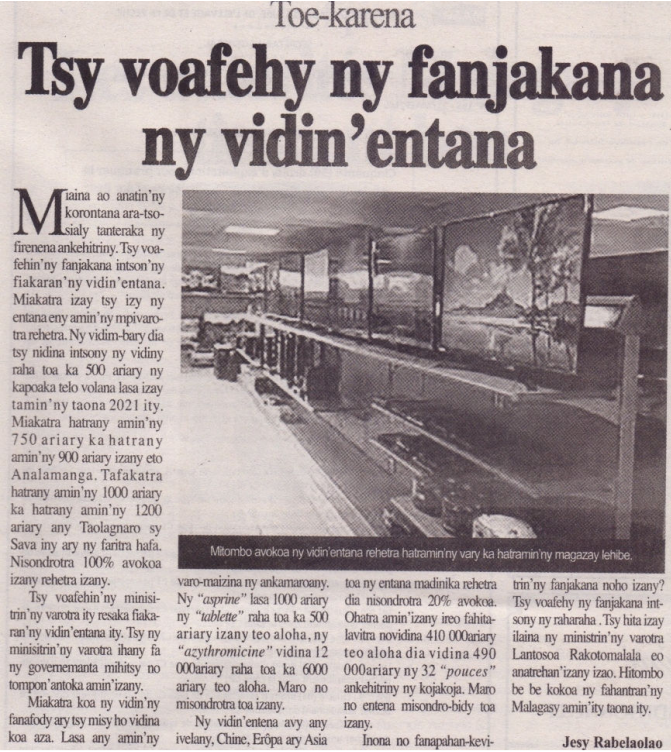 Source : Gazette, page Date : Mardi 14 Avril 2021Auteur : Jesy Rabelalao